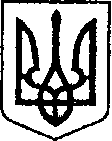 УКРАЇНАЧЕРНІГІВСЬКА ОБЛАСТЬН І Ж И Н С Ь К А   М І С Ь К А   Р А Д А 9 сесія VIII скликання Р І Ш Е Н Н Явід 22 квітня  2021р.                     м. Ніжин	     	                    №30-9/2021             Відповідно до статей 25, 26, 42, 59, 60, 73 Закону України «Про місцеве самоврядування в Україні», Закону України «Про оренду державного та комунального майна» від 03 жовтня 2019 року №157-XI, Порядку передачі в оренду державного та комунального майна, затвердженого постановою Кабінету Міністрів України від 03 червня 2020р. №483 «Деякі питання оренди державного та комунального майна», Регламентy Ніжинської міської ради Чернігівської області, затвердженого рішенням Ніжинської міської ради від 27 листопада 2020 року №3-2/2020, враховуючи рекомендацію постійної комісії міської ради з питань соціально-економічного розвитку, підприємництва, інвестиційної діяльності, бюджету та фінансів від 18.03.2021 року та лист комунального підприємства «Виробниче управління комунального господарства», міська рада вирішила:1.Вилучити з господарського відання комунального підприємства «Виробниче управління комунального господарства» Ніжинської міської ради нежитлове приміщення, загальною площею 72,2 кв.м., що розташоване за адресою: місто Ніжин, вулиця Шевченка, будинок 96 б/1. 2. Закріпити за комунальним підприємством «Оренда комунального майна» Ніжинської міської ради на праві господарського відання майно комунальної власності Ніжинської територіальної громади, що розташоване за адресою: місто Ніжин, вулиця Шевченка, будинок 96 б/1. 3.Директору комунального підприємства «Оренда комунального майна» Ніжинської міської ради здійснити заходи щодо державної реєстрації права господарського відання майном комунальної власності Ніжинської територіальної громади, що розташоване за адресою: місто Ніжин, вулиця Шевченка, будинок 96 б/1, відповідно до чинного законодавства.	4.Директору комунального підприємства «Виробниче управління комунального господарства» Ніжинської міської ради та Директору комунального підприємства «Оренда комунального майна» Ніжинської міської ради забезпечити приймання-передачу нежитлового приміщення, загальною площею 72,2 кв.м., що розташоване за адресою: місто Ніжин, вулиця  Шевченка, будинок 96 б/1 у місячний термін з моменту набрання чинності даного рішення. 	5.Комунальному підприємству «Виробниче управління комунального господарства» Ніжинської міської ради зняти з балансового обліку нежитлове приміщення, розташоване за адресою: місто Ніжин, вулиця Шевченка, будинок 96 б/1, загальною площею 72,2 кв.м., а комунальному підприємству «Оренда комунального майна» Ніжинської міської ради поставити на балансовий облік нежитлове приміщення, розташованого за адресою: місто Ніжин, вулиця Шевченка, будинок 96 б/1, загальною площею 72,2 кв.м. відповідно до акту приймання-передачі. 	6.Начальнику відділу комунального майна Управління комунального майна та земельних відносин Ніжинської міської ради Федчун Н.О. забезпечити оприлюднення даного рішення на офіційному сайті Ніжинської міської ради протягом п’яти робочих днів після його прийняття.  	7.Організацію виконання даного рішення покласти на першого заступника міського голови з питань діяльності виконавчих органів ради Вовченка Ф.І., начальника управління комунального майна та земельних відносин Ніжинської міської ради Онокало І.А., директора комунального підприємства «Виробниче управління комунального господарства» Ніжинської міської ради Шпака В.А. та директора комунального підприємства «Оренда комунального майна» Ніжинської міської ради Шумейко О.М.           8.Контроль за виконанням даного рішення покласти на постійну комісію міської ради з питань житлово-комунального господарства, комунальної власності,  транспорту  і  зв’язку  та  енергозбереження    (голова комісії Дегтяренко В.М.).Міський голова			      	          		            Олександр КОДОЛАВізують:Начальник управління комунального майната земельних відносин Ніжинської міської ради	            Ірина ОНОКАЛО Перший заступник міського голови з питань діяльностівиконавчих органів ради                                                          Федір ВОВЧЕНКОСекретар Ніжинської міської ради                                            Юрій ХОМЕНКОНачальник відділуюридично-кадрового забезпечення апарату                                                                   В’ячеслав ЛЕГАвиконавчого комітетуНіжинської міської ради     		                    Голова постійної комісії міськоїради з питань житлово-комунальногогосподарства, комунальної власності, транспорту і зв’язку та енергозбереження	          Вячеслав ДЕГТЯРЕНКОГолова постійної комісії міської ради з питаньрегламенту, законності, охорони прав і свобод громадян,запобігання корупції, адміністративно-територіальногоустрою, депутатської діяльності та етики                              Валерій САЛОГУБПро передачу в господарське віданнянежитлового приміщення за адресою: місто Ніжин, вулиця Шевченка, будинок 96 б/1 